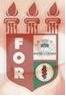 PLANILHA PARA CADASTROS DE LIVROS  BIBLIOTECA MARIA APARECIDA POURCHET CAMPOS        Classificação:            616.314                             Código:	  3122Cutter:       L732a                                                 Data: Turma 2013Autor(s): Lima, natáchy Karinna Braga                Correia, Vanessa de DeusTitulo:  Avaliação da influência do padrão alimentar sobre o desenvolvimento de maloclusões dentáriasOrientador(a):  Profª. Drª. Juliana de Godoy Béne MedradoCoorientador(a):  Pforª. Msc. Alcieros Martins da PazEdição:  1ª        Editora  Ed. Do Autor     Local:  Recife    Ano:  2013  Páginas:  53Notas:  TCC – 1ª Turma graduação - 2013